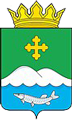 Дума Белозерского муниципального округаКурганской областиРЕШЕНИЕот 5 мая 2022 года  № 19        с. БелозерскоеОб определении представителя от Думы Белозерского муниципального округа в Совет руководителей представительных органов муниципальных районов, муниципальных и городских округов Курганской области На основании постановления Курганской областной Думы от 27 октября 2020 года №77 «О создании Совета руководителей представительных органов муниципальных районов, муниципальных и городских округов Курганской области» Дума Белозерского муниципального округа РЕШИЛА:1. Определить представителем от Думы Белозерского муниципального округа в Совет руководителей представительных органов муниципальных районов, муниципальных и городских округов Курганской области Макарова Петра Александровича, председателя Думы Белозерского муниципального округа.2. Настоящее решение разместить на официальном сайте Администрации Белозерского района в информационно-телекоммуникационной сети «Интернет».3. Решение вступает в силу с момента его подписания.Председатель Думы Белозерского муниципального округа                                     П.А. МакаровГлава Белозерского района                                                     А.В. ЗавьяловГлава Баяракского сельсоветаВ.И. АрефьевГлава Белозерского сельсоветаМ.П. КозловГлава Боровлянского сельсоветаС.П. АртемьевВрип Главы Боровского сельсоветаС.Л. ЧеркащенкоИ.о. Главы Вагинского сельсоветаЮ.С. АксеноваГлава Зарослинского сельсоветаН.Г. ОлларьГлава Камаганского сельсоветаС.В. СоловаровГлава Нижнетобольного сельсоветаА.А. КолесниковГлава Новодостоваловского сельсоветаА.А. ПуховГлава Памятинского сельсоветаТ.А. РадченкоГлава Першинского сельсоветаН.В. СахаровГлава Пьянковского сельсоветаН.В. СоколовГлава Речкинского сельсоветаЮ.В. СтенниковГлава Рычковского сельсоветаН.М. ФатькинаГлава Светлодольского сельсоветаН.В. БревновГлава Скатинского сельсоветаЯ.А. ГолубцовГлава Скопинского сельсоветаА.М. ЗотинаГлава Ягоднинского сельсоветаЛ.Я. Чебыкина